JUNIOR MASTERS 2023 / 4. EM – Qualifikation 2023 und Nachwuchskader 1-Sichtung 2024 Datum:  	01.04.2023 Meldeschluss:  19.03.2023 Ort:  	32657 Lemgo Halle / Arena: 	Sporthalle der Grundschule am Schloss Güldene Miene 1, 32657 Lemgo  (Anfahrt über die Ewerbeckstraße empfohlen) Ausrichter:  	Liemer RC 1994 e.V. Verantwortlich:  Wibke Blome Heinrich-Büscher-Str. 25 32107 Bad Salzuflen Tel. 0175-6652247 E-Mail: wibkeblome@web.de oder info@liemer-rc.de  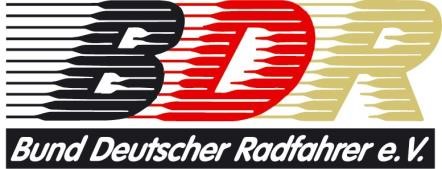 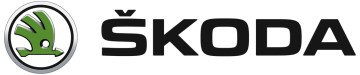 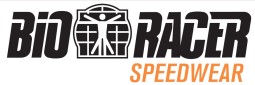 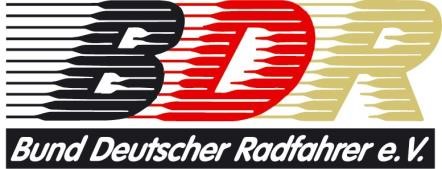 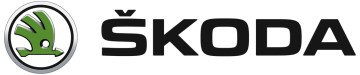 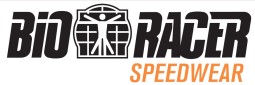 Wettbewerbe:  	Einer Kunstradsport Juniorinnen    	Einer Kunstradsport Junioren   	Zweier Kunstradsport Juniorinnen    	Zweier Kunstradsport Junioren Startberechtigt:  Siehe Generalausschreibung 2023 unter:   	ga-kunstrad-junior-masters_em-quali_nk1-kader_2023_v2.pdf (rad-net.de) Beginn:  	10:00 Uhr*      3. EM-Qualifikation + NK1-Sichtung 2024   	17:30 Uhr 	Zwischenrunde 4. EM-Qualifikation    	19:00 Uhr 	Finalrunde 4. EM-Qualifikation * = der Beginn hängt vom Starterfeld ab. Ein früherer Beginn ist möglich. Nennungen u. 	Per Mail als original Kuras 5 – Datei an bdr-kunstradmeldungen@hallenradsport-daum.de Wertungsbogen: Per Mail als XML-Datei laut BDR-Schnittstellenbeschreibung:    	(http://hallenradsport-daum.de/kunstradmeldung.xsd) an bdr-kunstradmeldungen@hallenradsport-daum.de 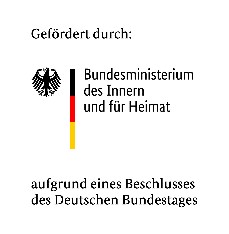 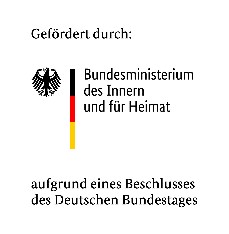 Sponsoren Wir verweisen auf die derzeit aktuell gültigen Durchführungsbestimmungen Kunstradsport: https://static.rad-net.de/html/verwaltung/reglements/durchfuehrungsbestimmungen-kufa2019_04.pdf Die Kürmusik bitte zusätzlich zur CD vor Ort, als mp3-Datei an bdr-kunstradmeldungen@hallenradsport-daum.de senden. Die Eintragung in die Trainingslisten kann von Sonntag, den 25.3.2023 ab 12:00 Uhr bis Freitag, den 31.3.2023 bis 12:00 Uhr  unter http://hallenrad.de/trainingszeiten/ online erfolgen. Quartiere:     https://www.lemgo-marketing.de/tourismus/tourist-information/unterkuenfte/   Frankfurt, 8.1.2023 gez. Harry Bodmer, BDR Vizepräsident  	gez. Kurt-Jürgen Daum, BDR Koordinator Kunstradsport   gez. Jürgen Wirth, RKB Vizepräsident Sport 	gez. Corinna Wirth, RKB Koordinatorin Kunstradsport  Sponsoren Nenngeld:  Siehe Generalausschreibung Kunstradsport Nenngeld  https://static.rad-net.de/html/bdr/generalausschreibungen/ 2022/ga-kunstradnenngeld_2022.pdf  Fahrfläche:  1 Wettkampffläche, 2 Trainingsflächen Bodenbelag:  PVC flächenelastisch Trainingszeiten: Fr.  31.03. 	16:00 – 22:00 Uhr Sa. 01.04. 	ab 08.00 Uhr 